Ficha N°1 P.MNombre del estudiante: FechaTema: Posición y ubicación de objetos y personas (dentro/fuera)1).- dibuja un sol FUERA de la caja 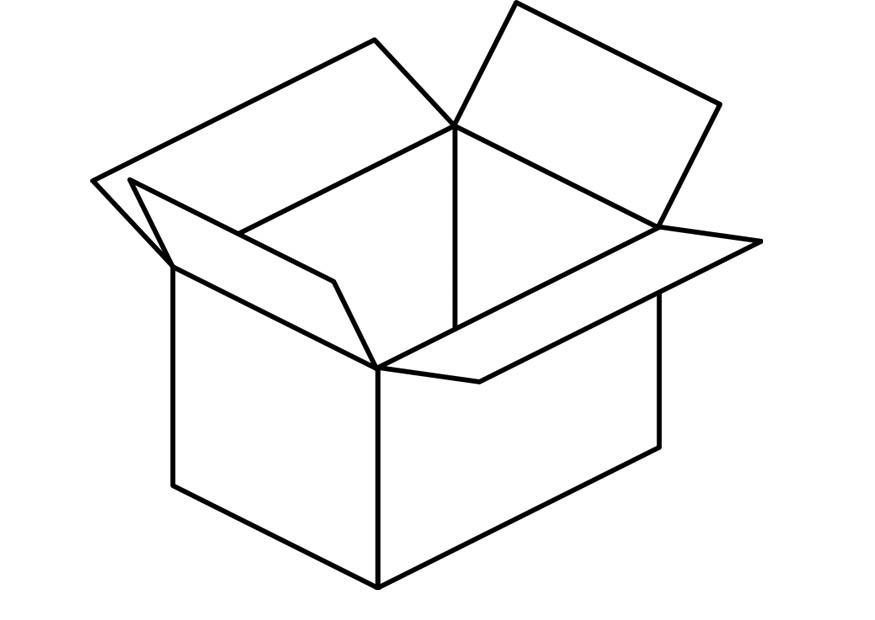 2).- Dibuja un PEZ DENTRO de la pecera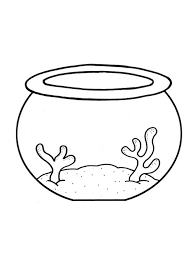 3).- Dibuja 1 FRUTA DENTRO de la frutera 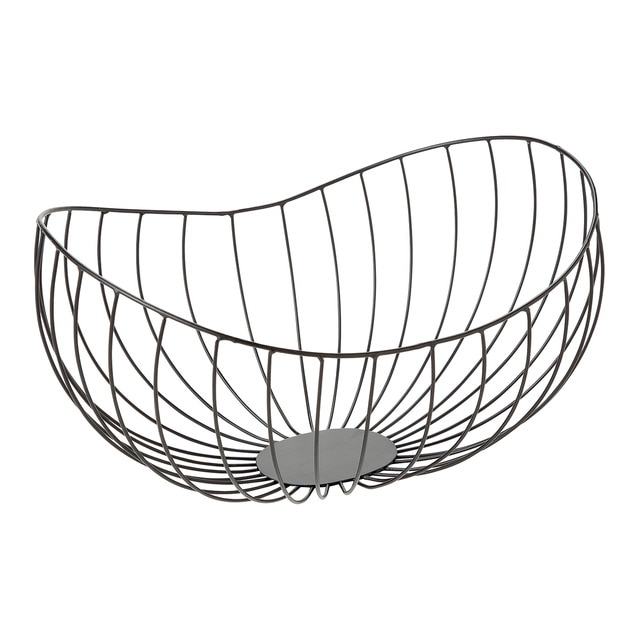 4).- Dibuja un PERRO FUERA de la casa 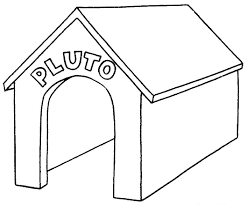 